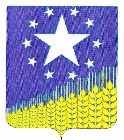 АДМИНИСТРАЦИЯ СРЕДНЕЧУБУРКСКОГО СЕЛЬСКОГО ПОСЕЛЕНИЯКУЩЕВСКОГО РАЙОНАПРОЕКТПОСТАНОВЛЕНИЕот ___________2022 года		                   	                                       	 № ___х. Средние ЧубуркиОб утверждении Программы профилактики рисков причинения вреда (ущерба) охраняемым законом ценностям по муниципальному контролю на автомобильном транспорте, городском наземном электрическом транспорте и в дорожном хозяйстве в границах населенных пунктов Среднечубуркского сельского поселения Кущевского района на 2022 годВ соответствии с Федеральным законом от 06 октября 2003 года № 131-ФЗ «Об общих принципах организации местного самоуправления в Российской Федерации», статьей 44 Федерального закона от 31 июля 2020 года № 248-ФЗ «О государственном контроле (надзоре) и муниципальном контроле в Российской Федерации», Постановлением Правительства РФ от 25 июня 2021 года № 990 «Об утверждении Правил разработки и утверждения контрольными (надзорными) органами программы профилактики рисков причинения вреда (ущерба) охраняемым законом ценностям», Решением Совета Среднечубуркского сельского поселения Кущевского района от 24 марта 2022 года № 87 «Об утверждении Положения о муниципальном контроле на автомобильном транспорте, городском наземном электрическом транспорте и в дорожном хозяйстве в границах населенных пунктов Среднечубуркского сельского поселения Кущевского района», Уставом Среднечубуркского сельского поселения Кущевского района, в целях стимулирования добросовестного соблюдения обязательных требований всеми контролируемыми лицами, устранения условий, причин и факторов, способных привести к нарушениям обязательных требований и (или) причинению вреда (ущерба) охраняемым законом ценностям,п о с т а н о в л я ю:1. Утвердить Программу профилактики рисков причинения вреда (ущерба) охраняемым законом ценностям по муниципальному контролю на автомобильном транспорте, городском наземном электрическом транспорте и в дорожном хозяйстве в границах населенных пунктов Среднечубуркского сельского поселения Кущевского района на 2022 год (далее - Программа профилактики), согласно приложению к настоящему постановлению.2. Должностным лицам администрации Среднечубуркского сельского поселения Кущевского района, уполномоченным на осуществление соответствующего вида муниципального контроля, обеспечить в пределах своей компетенции выполнение Программы профилактики рисков причинения вреда, утвержденной настоящим постановлением.3. Общему отделу администрации Среднечубуркского сельского поселения Кущевского района (Колесниковой Д.П.) обнародовать настоящее постановление в специально установленных местах для обнародования и разместить в информационно-телекоммуникационной сети «Интернет» на официальном сайте администрации Среднечубуркского сельского поселения Кущевского района.4. Контроль за выполнением настоящего постановления оставляю за собой.5. Настоящее постановление вступает в силу со дня его обнародования.Глава Среднечубуркского сельского поселения Кущевского района                                                          Л.В. ЧермонтеевПРОГРАММАпрофилактики рисков причинения вреда (ущерба) охраняемым законом ценностям по муниципальному контролю на автомобильном транспорте, городском наземном электрическом транспорте и в дорожном хозяйстве в границах населенных пунктов Среднечубуркского сельского поселения Кущевского района на 2022 годОбщие положения1.1. Настоящая программа профилактики рисков причинения вреда (ущерба) охраняемым законом ценностям по муниципальному контролю на автомобильном транспорте, городском наземном электрическом транспорте и в дорожном хозяйстве в границах населенных пунктов Среднечубуркского сельского поселения Кущевского района на 2022 год (далее - Программа профилактики) разработана в соответствии с статьей 44 Федерального закона от 31 июля 2020 года № 248-ФЗ «О государственном контроле (надзоре) и муниципальном контроле в Российской Федерации», Постановлением Правительства РФ от 25 июня 2021 года № 990 «Об утверждении Правил разработки и утверждения контрольными (надзорными) органами программы профилактики рисков причинения вреда (ущерба) охраняемым законом ценностям», Решением Совета Среднечубуркского сельского поселения Кущевского района от 24 марта 2022 года № 87 «Об утверждении Положения о муниципальном контроле на автомобильном транспорте, городском наземном электрическом транспорте и в дорожном хозяйстве в границах населенных пунктов Среднечубуркского сельского поселения Кущевского района» (далее - Положение о муниципальном контроле).1.2. Реализация настоящей программы профилактики осуществляется администрацией Среднечубуркского сельского поселения Кущевского района в лице должностных лиц, уполномоченных на осуществление соответствующего вида муниципального контроля.1.3. Программа профилактики реализуется в 2022 году и содержит анализ текущего состояния осуществления вида контроля, описание текущего развития профилактической деятельности контрольного органа, характеристика проблем, на решение которых направлена программа профилактики, цели и задачи реализации программы профилактики, перечень профилактических мероприятий, сроки (периодичность) их проведения, показатели результативности и эффективности программы профилактики.II. Анализ текущего состояния осуществления вида контроля, описание текущего развития профилактической деятельности контрольного органа, характеристика проблем, на решение которых направлена программа профилактики2.1. Анализ текущего состояния осуществления вида контроля.2.1.1. Администрация Среднечубуркского сельского поселения Кущевского района (далее – контрольный орган) в соответствии с Положением о муниципальном контроле, осуществляет муниципальный контроль на автомобильном транспорте, городском наземном электрическом транспорте и в дорожном хозяйстве в границах населенных пунктов Среднечубуркского сельского поселения Кущевского района (далее – муниципальный контроль) за соблюдением гражданами и организациями (далее - контролируемыми лицами), предусмотренными статьей 31 Федерального закона № 248-ФЗ, обязательных требований, установленных нормативными правовыми актами Российской Федерации, Краснодарского края и Среднечубуркского сельского поселения Кущевского района (далее - обязательные требования):1) в области автомобильных дорог и дорожной деятельности, установленных в отношении автомобильных дорог общего пользования местного значения Среднечубуркского сельского поселения Кущевского района:а) к эксплуатации объектов дорожного сервиса, размещенных в полосах отвода и (или) придорожных полосах автомобильных дорог общего пользования местного значения Среднечубуркского сельского поселения Кущевского района;б) к осуществлению работ по капитальному ремонту, ремонту и содержанию автомобильных дорог общего пользования местного значения Среднечубуркского сельского поселения Кущевского района и искусственных дорожных сооружений на них (включая требования к дорожно-строительным материалам и изделиям) в части обеспечения сохранности автомобильных дорог;2) установленных в отношении перевозок по муниципальным маршрутам регулярных перевозок (за исключением муниципальных маршрутов регулярных перевозок в границах субъектов Российской Федерации - городов федерального значения Москвы, Санкт-Петербурга и Севастополя), не относящихся к предмету федерального государственного контроля (надзора) на автомобильном транспорте, городском наземном электрическом транспорте и в дорожном хозяйстве в области организации регулярных перевозок. 3) исполнение решений, принимаемых по результатам контрольных мероприятий.1.3. Объектами муниципального контроля являются:а) в рамках пункта 1 части 1 статьи 16 Федерального закона от 31 июля 2020 года № 248-ФЗ «О государственном контроле (надзоре) и муниципальном контроле в Российской Федерации» (далее - Федеральный закон № 248-ФЗ):- деятельность по перевозке пассажиров и багажа автомобильным транспортом и городским наземным электрическим транспортом по муниципальным маршрутам регулярных перевозок;- деятельность по осуществлению работ по капитальному ремонту, ремонту и содержанию автомобильных дорог общего пользования местного значения Среднечубуркского сельского поселения Кущевского района и искусственных дорожных сооружений на них в части обеспечения сохранности автомобильных дорог;- деятельность по использованию полос отвода и (или) придорожных полос автомобильных дорог общего пользования местного значения Среднечубуркского сельского поселения Кущевского района;б) в рамках пункта 2 части 1 статьи 16 Федерального закона № 248-ФЗ:внесение платы в счет возмещения вреда, причиняемого транспортными средствами, осуществляющими перевозки тяжеловесных грузов при движении по автомобильным дорогам общего пользования местного значения Среднечубуркского сельского поселения Кущевского района;дорожно-строительные материалы, указанные в приложении № 1 к техническому регламенту Таможенного союза «Безопасность автомобильных дорог» (ТР ТС 014/2011);дорожно-строительные изделия, указанные в приложении № 2 к техническому регламенту Таможенного союза «Безопасность автомобильных дорог» (ТР ТС 014/2011);в) в рамках пункта 3 части 1 статьи 16 Федерального закона № 248-ФЗ:автомобильные дороги общего пользования местного значения Среднечубуркского сельского поселения Кущевского района и искусственные дорожные сооружения на ней;объекты дорожного сервиса, размещенные в полосах отвода и (или) придорожных полосах автомобильных дорог общего пользования местного значения Среднечубуркского сельского поселения Кущевского района;полосы отвода и (или) придорожные полосы автомобильных дорог общего пользования местного значения Среднечубуркского сельского поселения Кущевского района.Администрацией Среднечубуркского сельского поселения Кущевского района за период 2021 года проведено 0 проверок.В соответствии с пунктом 7 Постановления Правительства РФ от 30 ноября 2020 г. № 1969 «Об особенностях формирования ежегодных планов проведения плановых проверок юридических лиц и индивидуальных предпринимателей на 2021 год, проведения проверок в 2021 году и внесении изменений в пункт 7 Правил подготовки органами государственного контроля (надзора) и органами муниципального контроля ежегодных планов проведения плановых проверок юридических лиц и индивидуальных предпринимателей» введен запрет на проведение в 2021 году плановых проверок всех индивидуальных предпринимателей и юридических лиц, отнесенных в соответствии со статьей 4 Федерального закона «О развитии малого и среднего предпринимательства в Российской Федерации» к субъектам малого предпринимательства, сведения о которых включены в единый реестр субъектов малого и среднего предпринимательства.2.2. Описание текущего развития профилактической деятельности контрольного органа.2.2.1. Во исполнение статьи 8.2 Федерального закона от 26.12.2008 года № 294-ФЗ «О защите прав юридических лиц и индивидуальных предпринимателей при осуществлении государственного контроля (надзора) и муниципального контроля» постановлением администрации Среднечубуркского сельского поселения Кущевского района от 17.12.2020 года № 212 «Об утверждении Программы профилактики нарушений юридическими лицами и индивидуальными предпринимателями обязательных требований, требований, установленных муниципальными правовыми актами Среднечубуркского сельского поселения Кущевского района, на 2021 год» была утверждена Программы профилактики нарушений юридическими лицами и индивидуальными предпринимателями обязательных требований, требований, установленных муниципальными правовыми актами Среднечубуркского сельского поселения Кущевского района, на 2021 год (далее – Программа).Рисками, возникающими в результате нарушения охраняемых законом ценностей при осуществлении муниципального контроля, являются совершение дорожно-транспортных происшествий, причинение вреда жизни и здоровью граждан, причинение материального вреда автотранспортным средствам.В целях предотвращение рисков причинения вреда охраняемым законом ценностям, предупреждения нарушений обязательных требований проведены следующие профилактические мероприятия, предусмотренные Планом мероприятий по профилактике нарушений, установленным Программой на 2021 год:- организация работы официального сайта администрации Среднечубуркского сельского поселения Кущевского района: создан раздел «Муниципальный контроль», в котором аккумулируется необходимая подконтрольным субъектам информация в части муниципального контроля (https://schuburki.ru/vidyi_munitsipalnogo_kontrolya), реализации мероприятий по профилактике нарушений, программы профилактики нарушений (https://schuburki.ru/vidyi_munitsipalnogo_kontrolya/profilaktika_narusheniy_obyazatelnyih_trebovaniy.html);- доведение информации неограниченному кругу лиц об осуществлении муниципального контроля контрольным органом, ее полномочиях, показателях контрольной деятельности, нормативных правовых актах, регулирующих отношения в подконтрольной сфере на личном приеме в администрации Среднечубуркского сельского поселения, по телефонам для справок (консультаций), посредством электронной почты, размещение на официальном сайте администрации Среднечубуркского сельского поселения Кущевского района в информационно-телекоммуникационной сети «Интернет», на информационных стендах Среднечубуркского сельского поселения, а так же размещение в федеральной государственной информационной системе «Единый портал государственных и муниципальных услуг (функций)».- составление, размещение на официальном сайте администрации Среднечубуркского сельского поселения Кущевского района в сети «Интернет» и поддержание в актуальном состоянии для каждого вида муниципального контроля перечней нормативных правовых актов, а также их своевременная актуализация.- обобщение практики осуществления в соответствующей сфере деятельности муниципального контроля и размещение на официальном сайте администрации Среднечубуркского сельского поселения Кущевского района в информационно-телекоммуникационной сети «Интернет» соответствующих обобщений.Текущий уровень профилактических мероприятий администрации Среднечубуркского сельского поселения Кущевского района оценивается как удовлетворительный. 2.3. Основными проблемами, на решение которых направлена настоящая Программа профилактики, являются:1. Низкие знания контролируемых лиц обязательных требований.Решением данной проблемы является активное проведение должностными лицами контрольного органа профилактических мероприятий по вопросам соблюдения обязательных требований и разъяснений по вопросам, связанным с организацией и осуществлением муниципального контроля путем формирования единого понимания обязательных требований в подконтрольной сфере и порядка их исполнения.2. Сознательное бездействие контролируемых лиц. В качестве решения данной проблемы может быть организация первостепенной профилактической работы (мероприятий) с новыми контролируемыми лицами путем инвентаризации состава и особенностей контролируемых лиц (объектов), оценка состояния подконтрольной сферы.III. Цели и задачи реализации программы профилактики3.1. Основными целями проведения профилактических мероприятий являются:- стимулирование добросовестного соблюдения обязательных требований всеми контролируемыми лицами;- устранение условий, причин и факторов, способных привести к нарушениям обязательных требований и (или) причинению вреда (ущерба) охраняемым законом ценностям;- создание условий для доведения обязательных требований до контролируемых лиц, повышение информированности о способах их соблюдения.3.2. Основными задачами профилактических мероприятий являются:- формирование единого понимания обязательных требований в подконтрольной сфере и порядка их исполнения;- инвентаризация состава и особенностей контролируемых лиц (объектов), оценка состояния подконтрольной сферы;- выявление причин, факторов и условий, способствующих причинению вреда (ущерба) охраняемым законом ценностям и нарушению обязательных требований, определение способов устранения или снижения рисков их возникновения;- установление и оценка зависимости видов, форм и интенсивности профилактических мероприятий от особенностей конкретных контролируемых лиц (объектов);- повышение квалификации кадрового состава контрольного органа;- снижение уровня административной нагрузки на контролируемые лица;- создание системы консультирования контролируемых лиц, в том числе с использованием современных информационно-телекоммуникационных технологий;- другие задачи в зависимости от выявленных проблем в регулируемой сфере и текущего состояния профилактической работы.В Положении о муниципальном контроле мероприятия, направленные на нематериальное поощрение добросовестных контролируемых лиц, не установлены, следовательно, меры стимулирования добросовестности в программе профилактики не предусмотрены.В Положении о муниципальном контроле самостоятельная оценка соблюдения обязательных требований (само обследование) не предусмотрена, следовательно, в Программе профилактики способы само обследования в автоматизированном режиме не определены (ч. 1 ст. 51 Федерального закона № 248-ФЗ).IV. Перечень профилактических мероприятий, сроки (периодичность) их проведенияМероприятия программы профилактики представляют собой комплекс мер, направленных на достижение целей и решение основных задач настоящей Программы профилактики. Перечень основных профилактических мероприятий Программы профилактики на 2022 год приведен в таблице №1.                                                                                                                                  Таблица № 1Перечень профилактических мероприятий, сроки (периодичность) их проведенияV. Показатели результативности и эффективности программы профилактикиПеречень основных показателей результативности и эффективности программы профилактики на 2022 год приведен в таблице №2.                                                                                                              Таблица № 2Показатели результативности и эффективности программы профилактикиГлава Среднечубуркского сельского поселения Кущевского района                                                          Л.В. ЧермонтеевПРИЛОЖЕНИЕ к постановлением администрацииСреднечубуркского сельского поселения Кущевского районаот ___________г. № ___№  п/пНаименованиемероприятияСрок реализации мероприятияОтветственное должностное лицо1.Информирование контролируемых лиц и иных заинтересованных лиц по вопросам соблюдения обязательных требований посредством размещения соответствующих сведений:- на официальном сайте органа муниципального контроля в сети «Интернет» https://schuburki.ru- в средствах массовой информации;- через личные кабинеты контролируемых лиц в государственных информационных системах (при их наличии).- по телефону Постояннов течение годаСпециалист администрации Среднечубуркского поселения Кущевского района, уполномоченныйна осуществление соответствующего вида муниципального контроля1.1.Размещение и поддержание в актуальном состоянии сведений, предусмотренных частью 3 статьи 46 Федерального закона № 248-ФЗ на официальном сайте органа муниципального контроля в сети «Интернет»:Постояннов течение 2022 г.Специалист администрации Среднечубуркского поселения Кущевского района, уполномоченныйна осуществление соответствующего вида муниципального контроля1.1.1.тексты нормативных правовых актов, регулирующих осуществление муниципального контроля;В течение 2022 г. (по мере необходимости)Специалист администрации Среднечубуркского поселения Кущевского района, уполномоченныйна осуществление соответствующего вида муниципального контроля1.1.2.сведения об изменениях, внесенных в нормативные правовые акты, регулирующие осуществление муниципального контроля, о сроках и порядке их вступления в силу;В течение 2022 г. (по мере необходимости)Специалист администрации Среднечубуркского поселения Кущевского района, уполномоченныйна осуществление соответствующего вида муниципального контроля1.1.3перечень нормативных правовых актов с указанием структурных единиц этих актов, содержащих обязательные требования, оценка соблюдения которых является предметом контроля, а также информацию о мерах ответственности, применяемых при нарушении обязательных требований, с текстами в действующей редакции;В течение 2022 г.  (по мере необходимости)Специалист администрации Среднечубуркского поселения Кущевского района, уполномоченныйна осуществление соответствующего вида муниципального контроля1.1.4.программу профилактики рисков причинения вредаУтверждается решением контрольного органа не позднее 20 декабря предшествующего года и размещается на официальном сайте контрольного органа в сети "Интернет" в течение 5 дней со дня утвержденияСпециалист администрации Среднечубуркского поселения Кущевского района, уполномоченныйна осуществление соответствующего вида муниципального контроля1.1.5.исчерпывающий перечень сведений, которые могут запрашиваться контрольным органом у контролируемого лица;В течение 2022 г., поддерживать в актуальном состоянииСпециалист администрации Среднечубуркского поселения Кущевского района, уполномоченныйна осуществление соответствующего вида муниципального контроля1.1.6. сведения о способах получения консультаций по вопросам соблюдения обязательных требований;В течение 2022 г., поддерживать в актуальном состоянииСпециалист администрации Среднечубуркского поселения Кущевского района, уполномоченныйна осуществление соответствующего вида муниципального контроля1.1.7.сведения о порядке досудебного обжалования решений контрольного органа, действий (бездействия) его должностных лиц;В течение 2022 г., поддерживать в актуальном состоянииСпециалист администрации Среднечубуркского поселения Кущевского района, уполномоченныйна осуществление соответствующего вида муниципального контроля1.1.8.доклад о муниципальном контролеРазмещение в электронной форме посредством государственной автоматизированной информационной системы «Управление» до 15 марта 2023 г.Специалист администрации Среднечубуркского поселения Кущевского района, уполномоченныйна осуществление соответствующего вида муниципального контроля2.Обобщение правоприменительной практики:Специалист администрации Среднечубуркского сельского поселения Кущевского района, уполномоченныйна осуществление соответствующего вида муниципального контроля2.1.подготовка доклада, содержащего результаты обобщения правоприменительной практики по осуществлению муниципального контроля (далее – доклад) - публичное обсуждение проекта доклада путем его размещения на официальном сайте органа муниципального контроля в сети «Интернет» С 01 февраля 2023 г. по 14 февраля 2023 г. Специалист администрации Среднечубуркского сельского поселения Кущевского района, уполномоченныйна осуществление соответствующего вида муниципального контроля2.2.доработка, утверждение доклада распоряжением органа муниципального контроля и размещение на официальном сайте органа муниципального контроля в сети «Интернет»До 28 февраля 2023 г.Специалист администрации Среднечубуркского сельского поселения Кущевского района, уполномоченныйна осуществление соответствующего вида муниципального контроля3.Консультирование по обращениям контролируемых лиц по вопросам, связанным с организацией и осуществлением муниципального контроля:- обязательные требования, соблюдение которых является предметом осуществления муниципального контроля;- порядок, периодичность и сроки проведения контрольных мероприятий;- права и обязанности контролируемых лиц и должностных лиц органа муниципального контроля;- порядок обжалования решений и (или) действий должностных лиц органа муниципального контроля.Консультирование может осуществляться должностными лицами органа муниципального контроля по телефону, на личном приеме или в ходе проведения профилактического или контрольного мероприятия.Постояннов течение 2022 г.Специалист администрации Среднечубуркского сельского поселения Кущевского района, уполномоченныйна осуществление соответствующего вида муниципального контроля4.Объявление предостереженияВ течение 2022 г. (по мере необходимости)Специалист администрации Среднечубуркского сельского поселения Кущевского района, уполномоченныйна осуществление соответствующего вида муниципального контроля№п/пНаименование показателяВеличина1.Полнота информации, размещенной на официальном сайте органа муниципального контроля в сети «Интернет» в соответствии с частью 3 статьи 46 Федерального закона № 248-ФЗ 100%2.Утверждение доклада, содержащего результаты обобщения правоприменительной практики по осуществлению муниципального контроля, его опубликованиеИсполнено / Не исполнено3.Доля лиц, удовлетворённых консультированием в общем количестве лиц, обратившихся за консультированием100%4.Доля объявленных контролируемому лицу предостережений о недопустимости нарушения обязательных требований при наличии у органа муниципального контроля сведений о готовящихся нарушениях обязательных требований или признаках нарушений обязательных требований и (или) в случае отсутствия подтвержденных данных о том, что нарушение обязательных требований причинило вред (ущерб) охраняемым законом ценностям либо создало угрозу причинения вреда (ущерба) охраняемым законом ценностям (%)20% и более